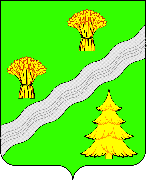 АДМИНИСТРАЦИЯПОСЕЛЕНИЯ ПЕРВОМАЙСКОЕ В ГОРОДЕ МОСКВЕПОСТАНОВЛЕНИЕот 24.05.2023 № 02-01-05-139/23Об утверждении Порядка определения платы за оказание услуг (выполнение работ), предоставляемых гражданам и юридическим лицам муниципальными	бюджетными	учреждениями
В соответствии с Федеральным законом от 06.10.2003 №131-ФЗ «Об общих принципах организации местного самоуправления в Российской Федерации», Законом города Москвы от 06.11.2002 №56 «Об организации местного самоуправления в городе Москве», статьей 50 Гражданского кодекса Российской Федерации, Налоговым кодексом Российской Федерации, Бюджетным кодексом Российской Федерации,   Федеральным законом от 04.12.2007 №329-ФЗ «О физической культуре и спорте в Российской Федерации», Законом Российской Федерации от 09.10.1992 № 3612-1 "Основы законодательства Российской Федерации о культуре", Уставом поселения Первомайское, руководствуясь решением Совета депутатов поселения Первомайское от 25.08.2022  №6/4 «Об утверждении Порядка установления тарифов на услуги (работы) муниципальных бюджетных учреждений поселения Первомайское в городе Москве» в целях установления единых подходов к ценообразованию на услуги, оказываемые муниципальными бюджетными учреждениями поселения Первомайское в городе Москве на платной основе ПОСТАНОВЛЯЕТ:         1.Утвердить Порядок определения платы за оказание услуг (выполнение работ), предоставляемых гражданам и юридическим лицам муниципальными бюджетными учреждениями, согласно приложению к настоящему постановлению.         2. Признать утратившим силу постановление администрации поселения Первомайское в городе Москве от 31.12.2019 №02-01-05-298/19 «Об утверждении Порядка определения платы за оказание услуг (выполнение работ), предоставляемых гражданам и юридическим лицам муниципальными бюджетными учреждениями культуры».	         3. Опубликовать    настоящее     Постановление    в    бюллетене  «Московский муниципальный вестник» и разместить на официальном сайте поселения  Первомайское в городе Москве www.pervomayskoe.msk.ru.         4.    Контроль за исполнением настоящего постановления возложить на заместителя главы    администрации   поселения    Первомайское   в   городе   Москве О.В. Курганкину.Глава администрации                                                                   М.Р. Мельник                                                                  Приложение                                                                  к постановлению                                           	                                  администрации поселения Первомайское                                                                    в городе Москве                                                                  от 24.05.2023 № 02-01-05-139/23Порядок определения платы за оказание услуг (выполнение работ),
предоставляемых гражданам и юридическим лицам муниципальными
бюджетными учреждениями Общие положенияПорядок определения платы за оказание услуг (выполнение работ), предоставляемых гражданам и юридическим лицам в муниципальных бюджетных учреждениях (далее - Порядок) разработан на основании:Статьи 50 Гражданского кодекса Российской Федерации, Налогового кодекса Российской Федерации, Бюджетного кодекса Российской Федерации, Закона Российской Федерации от 09.10.1992 N 3612-1 "Основы законодательства Российской Федерации о культуре", Федерального закона от 06.10.2003 №131-ФЗ «Об общих принципах организации местного самоуправления в Российской Федерации»,  Федерального закона от 04.12.2007 №329-ФЗ «О физической культуре и спорте в Российской Федерации», Устава поселения Первомайское в городе Москве.1.2.Порядок устанавливает общие подходы к ценообразованию и применяется для расчета тарифов (цен) на платные услуги, оказываемые муниципальными бюджетными учреждениями	 (далее - учреждение(я), учредителем которых выступает  администрация поселения Первомайское в городе Москве.Основные задачиУстановление предельных тарифов (цен) на муниципальные услуги, оказываемые на платной основе сверх установленного муниципального задания.Обеспечение возможности планирования финансово-экономических показателей и мониторинга их выполнения.Повышение эффективности работы учреждений.Удовлетворение потребности населения, привлечение дополнительных финансовых средств для обеспечения и совершенствования услуг.Укрепление материально-технической базы учреждений, материальное стимулирование и повышение доходов работников учреждений.3.  Основные понятия3.1.Учреждения - юридическое лицо, осуществляющее деятельность в качестве основной деятельности и действующее в организационно-правовых формах, предусмотренных гражданским законодательством Российской Федерации.Деятельностью  учреждений являются услуги, результаты которой реализуются и потребляются в процессе осуществления досуговой деятельности учреждений.Платные услуги учреждений:	услуги, оказываемые на платной основе учреждениями в рамках своей основной уставной деятельности на регулярной основе, в целях сохранения, распространения и освоения культурных ценностей на территории поселения Первомайское в городе Москве, организации досуговой, социально-воспитательной, физкультурно-оздоровительной деятельности для развития поселения;услуги, оказываемые на платной основе учреждениями в рамках уставной деятельности, реализация которых направлена на увеличение доходов и расширение спектра предлагаемых услуг, и на которые сложился устойчивый рыночный спрос (неосновные в соответствии с уставом);тариф (плата, цена) - денежное выражение обязательства потребителя произвести платеж за оказанные (выполненные) ему учреждениями услуги (работы);-    основной   персонал   учреждений   -  персонал, непосредственно оказывающий услуги в рамках своей уставной деятельности;административно-управленческий персонал учреждений - персонал, обеспечивающий деятельность учреждений;-  вспомогательный персонал- персонал, обеспечивающий вспомогательную деятельность учреждений.- исполнитель – учреждение.4. Основные принципы ценообразования4.1. Окупаемость затрат на оказание платных услуг учреждениями.4.2. Экономическая обоснованность стоимости услуг с учетом необходимости уплаты налогов и сборов, а также возможности развития и совершенствования материальной базы учреждения.5.Основные принципы ведения учета доходов и расходов от оказания платных услуг5.1. Учреждения, финансируемые за счет средств местного бюджета, а также, получающие доходы от иных источников, в целях налогообложения обязаны вести раздельный учет доходов (расходов), полученных в рамках целевого финансирования и за счет иных источников.5.2.Учреждения, осуществляющие приносящую доход деятельность, в учетной политике должны самостоятельно отражать:- виды предоставляемых платных услуг, работ;- порядок распределения прямых и косвенных расходов;- метод определения выручки от реализации продукции, работ, услуг;- момент   определения   налоговой   базы при   реализации (передаче)   товаров, работ, услуг.6.Порядок формирования тарифов (цен) на платные услуги 6.1.Для  расчета  цены платной услуги могут быть использованы натуральные и условно-натуральные показатели объемов оказываемых услуг:- объем услуг, оказанных в предыдущем периоде;- максимально          возможный          объем         услуг,         рассчитанный        в      соответствии с пропускной   способностью   и  техническими характеристиками зданий и территорий учреждений;- плановый объем услуг, плановое задание на будущий период.Цены и тарифы на платные услуги для населения формируются исходя из себестоимости с учетом конъюнктуры рынка и по принципу самоокупаемости затрат.6.2.Тарифы (цены) на платные услуги рассчитываются учреждениями самостоятельно на каждый вид платной услуги согласно экономически обоснованной себестоимости услуг и в соответствии с требованиями Налогового кодекса.6.3. Для расчета себестоимости используются данные учреждения, отнесенные к статьям в соответствии с указаниями о порядке применения бюджетной классификации Российской Федерации. В частности, применяются:Статья 210 «» Оплата труда,  начисления на выплаты по оплате труда», которая включает подстатьи:211 «Заработная плата»: заработная плата с начислениями по оплате труда на основании положения об оплате труда, приказов, трудовых договоров и пр;212 «Прочие несоциальные выплаты персоналу в денежной форме»:компенсационные выплаты в установленном законодательством порядке;213 «Начисления на выплаты по оплате труда»;Статья 220 «Оплата работ, услуг», которая включает под статьи:221 «Услуги связи»;222 «Транспортные услуги»;-  223, 247 «Коммунальные услуги»;224 «Арендная плата за пользование имуществом»;225 «Работы, услуги по содержанию имущества»;226 «Прочие работы, услуги»;Статья 290 «Прочие расходы»;Статья 300 «Поступление нефинансовых активов», которая включает подстатьи:310 «Увеличение стоимости основных средств»;340 «Увеличение стоимости материальных запасов».6.4.Формирование себестоимости на оказываемые платные услуги производится в соответствии со ст. 318 Налогового кодекса Российской Федерации по двум видам расходов: прямые (Рпр) и косвенные (Р косв):Рс/с = Рпр + Ркосв6.5. К прочим расходам относятся обоснованные затраты на осуществление хозяйственной деятельности  не вошедшие в прямые и косвенные расходы.Перечень прочих расходов регламентируется Налоговым кодексом РФ. 6.6. Учреждения самостоятельно определяют в учетной политике перечень всех расходов, связанных с выполнением работ и оказанием услуг, для целей налогообложения.6.7. В себестоимость конкретной платной услуги, косвенные расходы включаются пропорционально прямым расходам, через коэффициент косвенных расходов (ККР).Коэффициент косвенных расходов по учреждению на плановый период определяется, как отношение суммы косвенных расходов к сумме прямых расходов.ККР= IP косв/ IP пр, гдеIP косв - сумма косвенных расходов по учреждению           IP пр - сумма прямых расходов по учреждению  6.8. С целью сдерживания роста цен и увеличения спроса населения на платные услуги при формировании цен рекомендуется применять уровень рентабельности не более 20 процентов.Цена на платные услуги устанавливается в целых сотых рубля.6.9.  Тарифы (цены) с расчётом и пакетом документов предоставляются учреждениями для ознакомления Учредителю   и на рассмотрение профильной комиссии представительного органа, уполномоченной рассматривать данные вопросы. После утверждения представительным органом цен по видам платных услуг, руководители учреждений издают нормативный документ, в котором утверждают прейскурант цен по каждой услуге.  При необходимости учреждения имеют право на корректировку уже установленных тарифов (цен) на платные услуги в случаях:-    роста (снижения) затрат на оказание услуг, вызванного внешними факторами;-    изменения в действующем законодательстве РФ системы, формы и принципа оплаты труда работников;-   изменение суммы налогов, сборов, страховых взносов в соответствии с законодательством РФ;-   изменение объемов реализации платных услуг;-   изменение нормативно-правовых актов, регулирующих вопросы ценообразования;-    увеличение потребительского спроса и др. условия.7. Коэффициенты дискриминации цен     7.1. Цены на базовые платные услуги регулируются коэффициентом дискриминации цен, который обеспечивает  доступность услуги, (Кдс) применяется для уменьшения цены на базовые платные услуги в рамках социальной политики государства, направленной на обеспечение экономической доступности услуг учреждений для социально незащищенных слоев общества.    7.2.Услуга, к которой должен быть применен коэффициент дискриминации цен, а также размер коэффициента устанавливается приказом руководителя учреждения.8. Льготы8.1. При проведении платных мероприятий учреждения в соответствии с нормативными правовыми актами представительного органа поселения и с учетом финансовых, организационных возможностей предусматривают льготы отдельным категориям населения.  